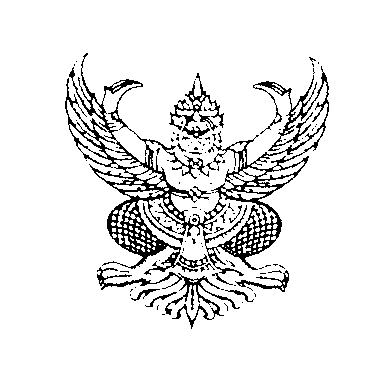 ประกาศเทศบาลตำบลห้วยยอดเรื่อง   สอบราคาจ้างก่อสร้างรางระบายน้ำ ค.ส.ล. เริ่มจากถนนเทศบาล 24 ไปถนนเทศารัษฎา ซอย 4………………………………………………………………………… 	 	ด้วยเทศบาลตำบลห้วยยอด จะดำเนินการสอบราคาจ้างก่อสร้างรางระบายน้ำ ค.ส.ล.                  เริ่มจากถนนเทศบาล 24 ไปถนนเทศารัษฎา ซอย 4 โดยก่อสร้างรางระบายน้ำ ค.ส.ล.ขนาดกว้าง 0.50 เมตร พร้อมฝาปิดชนิดรางตื้น ค.ส.ล. ความยาวไม่น้อยกว่า 155 เมตร ลึก 0.50 เมตร รายละเอียดตามแบบแปลนที่ กช.02/2560		ราคากลางโครงการ 647,000.- บาท (หกแสนสี่หมื่นเจ็ดพันบาทถ้วน)งบประมาณ 640,000.- บาท (หกแสนสี่หมื่นบาทถ้วน)ผู้มีสิทธิเสนอราคาจะต้องมีคุณสมบัติ ดังต่อไปนี้เป็นนิติบุคคลหรือบุคคลธรรมดา ที่มีอาชีพรับจ้างงานที่สอบราคาดังกล่าว และมีผลงานก่อสร้างประเภทเดียวกันกับงานที่สอบราคา (สัญญาเดียว) ในวงเงินไม่น้อยกว่า 300,000.- บาท (สามแสนบาทถ้วน) และเป็นผลงานที่เป็นคู่สัญญาโดยตรงกับส่วนราชการ หน่วยงานตามกฎหมายว่าด้วยระเบียบบริหารราชการส่วนท้องถิ่นหรือหน่วยงานอื่นซึ่งมีกฎหมายบัญญัติให้มีฐานะเป็นราชการบริหารส่วนท้องถิ่น  หรือรัฐวิสาหกิจไม่เป็นผู้ที่ถูกระบุชื่อไว้ในบัญชีรายชื่อผู้ทิ้งงานของทางราชการหรือของหน่วยการบริหารราชการส่วนท้องถิ่นและได้แจ้งเวียนชื่อแล้วไม่เป็นผู้ได้รับเอกสิทธิ์หรือความคุ้มกัน  ซึ่งอาจปฏิเสธไม่ยอมขึ้นศาลไทย เว้นแต่รัฐบาลของผู้เสนอราคาได้มีคำสั่งให้สละสิทธิ์ความคุ้มกันเช่นว่านั้นไม่เป็นผู้มีผลประโยชน์ร่วมกันกับผู้เสนอราคารายอื่นที่เข้าเสนอราคาให้แก่เทศบาลตำบลห้วยยอด ณ  วันประกาศสอบราคา หรือไม่เป็นผู้กระทำการอันเป็นการขัดขวางการแข่งขันราคาอย่างเป็นธรรมในการสอบราคาจ้างครั้งนี้บุคคลหรือนิติบุคคลที่จะเข้าเป็นคู่สัญญาต้องไม่อยู่ในฐานะซึ่งได้มีการระบุชื่อไว้ในบัญชีรายชื่อว่าเป็นคู่สัญญาที่ไม่ได้แสดงบัญชีรายรับรายจ่าย หรือแสดงบัญชีรายรับรายจ่ายไม่ถูกต้องครบถ้วนในสาระสำคัญบุคคลหรือนิติบุคคลที่จะเข้าเป็นคู่สัญญากับหน่วยงานของรัฐซึ่งได้ดำเนินการจัดซื้อจัดจ้างด้วยระบบอิเล็กทรอนิกส์ (e-Government Procurement : e-GP) ต้องลงทะเบียนในระบบอิเล็กทรอนิกส์ของกรมบัญชีกลางที่เว็บไซต์ศูนย์รวมข้อมูลจัดซื้อจัดจ้างภาครัฐ   	7.  ผู้เสนอราคาที่ได้รับคัดเลือกให้มีการทำสัญญากับเทศบาลตำบลห้วยยอด ต้องรับจ่ายเงินผ่านบัญชีธนาคาร เว้นแต่การรับจ่ายเงินแต่ละครั้ง ซึ่งมีมูลค่าไม่เกินสามหมื่นบาท อาจรับจ่ายเป็นเงินสดก็ได้-2-กำหนดดูสถานที่ก่อสร้าง วันที่  5  พฤษภาคม  2560 เวลา 10.00 น. และรับฟังคำชี้แจงรายละเอียดเพิ่มเติมได้ตามวันเวลาดังกล่าว ผู้ที่ไม่ได้ดูสถานที่ก่อสร้างและฟังรายละเอียดเพิ่มเติมจะนำมาเป็นข้อโต้แย้งภายหลังมิได้	กำหนดยื่นซองสอบราคา  		สามารถซื้อเอกสารสอบราคาและยื่นซองสอบราคา ได้ตั้งแต่วันที่  27  เมษายน  2560 -     15  พฤษภาคม  2560  ในวันและเวลาราชการ ณ งานพัสดุ เทศบาลตำบลห้วยยอด หากเลยกำหนดเทศบาลตำบลห้วยยอด จะไม่รับซองสอบราคาโดยเด็ดขาด และจะเรียกร้องค่าเสียหายใดๆ ไม่ได้ทั้งสิ้น เว้นแต่ในวันที่  8  พฤษภาคม  2560 เวลา 08.30 น. – 16.30 น. ให้ยื่นซองสอบราคา ณ ศูนย์รวมข้อมูลข่าวสารการจัดซื้อจัดจ้างระดับอำเภอ ชั้น 2 อำเภอห้วยยอด จังหวัดตรัง โดยจ่าหน้าซองถึง “ประธานคณะกรรมการเปิดซองสอบราคา”  	การยื่นซองสอบราคาดังกล่าวสามารถยื่นได้ด้วยตนเอง หรือผู้ที่ได้รับมอบอำนาจเป็นหนังสือกำหนดเปิดซองสอบราคา			กำหนดเปิดซองสอบราคา ในวันที่  16 พฤษภาคม  2560 ตั้งแต่เวลา 10.00 น. เป็นต้นไป  ณ ศูนย์รวมข้อมูลข่าวสารการจัดซื้อจัดจ้างระดับอำเภอ  ชั้น 2 อำเภอห้วยยอด จังหวัดตรัง ผู้เสนอราคารายใดไม่มาฟังผลการพิจารณาของคณะกรรมการในวันเปิดซองถือว่าผู้นั้นยืนราคาเดิมที่ได้เสนอ และไม่มีสิทธิเรียกร้องค่าเสียหายใด ๆ ทั้งสิ้น		ผู้สนใจติดต่อขอรับ/ซื้อเอกสารสอบราคาพร้อมรายละเอียด ในราคาชุดละ  1,000.- บาท   (หนึ่งพันบาทถ้วน) ที่งานพัสดุ เทศบาลตำบลห้วยยอด อำเภอห้วยยอด จังหวัดตรัง  ระหว่างวันที่  27  เมษายน  2560 - 15  พฤษภาคม  2560  ในวันและเวลาราชการหรือสอบถามทางโทรศัพท์ หมายเลข                      0– 7523 – 5544  ในวันและเวลาราชการ และสามารถเปิดดูได้ตามเว็บไซด์  www.huaiyodcity.go.th , www.gprocurement.go.th		ประกาศ  ณ วันที่  27  เดือน  เมษายน  พ.ศ. 2560(นายธวัชชัย  วรพงศ์พัฒน์) 				     นายกเทศมนตรีตำบลห้วยยอด